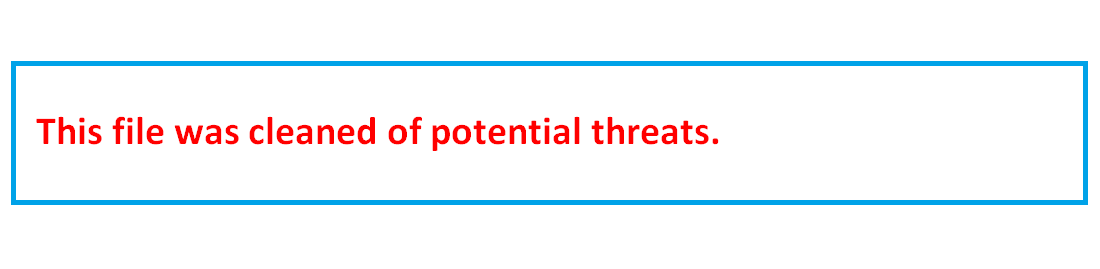 Advt. No.: 10/2016Notice Inviting Tender (NIT)Sealed item rate tenders are invited by the Centre Director, Centre of Plasma Physics – Institute for Plasma Research, Nazirakhat, Tepesia, Sonapur, Kamrup (M), Assam – 782402, in TWO BID (Technical Bid & Price Bid) from eligible contractors, as per details given below for the following work: NIT No.: CPP-IPR/NIT/2016-17/42,  DATED 10.11.2016Name of Work:Construction of Hostel Building and Related Development Workat CPP-IPR Nazirakhat, Tepesia, Sonapur, Kamrup (M), Assam – 782402Estimated cost put to tender:			Rs. 4,97,94,500.00Completion Period:				12 MonthsEarnest Money Deposit:	EMD of Rs. 9,95,890.00 to be submitted in the form of DD/BC by Scheduled Bank in favour of Institute for Plasma Research, A/c CPP Payable at SonapurFee of Tender Document:			Rs. 1,500.00Bids are available for sale at the office of:	Centre of Plasma Physics - Institute for Plasma ResearchNazirakhat, Tepesia, Sonapur, Kamrup (M)Pincode – 782402, Assam, IndiaFrom 14/11/2016 (10:00 Hrs.) to 12/12/2016 (15:00 Hrs.)The complete bidding document is also available on the website www.cppipr.res.in. Bidders desirous to submit their bid on the basis of downloaded document shall pay the cost of bidding document by crossed Demand Draft along with the Techno Commercial Bid.Date and Time for submission of Tenders:	On or Before 20/12/2016 13:30 HoursDate and Time of opening of Technical Bid:	On 20/12/2016 at 14:00 HoursThe Centre Director, CPP-IPR, reserves the right to accept or reject the tender(s) in full or in part, of any or all tenderers, or to cancel the tender in Toto without assigning any reason thereof.										Sd/-										Centre Director, CPP-IPRCentre of Plasma Physics - Institute for Plasma ResearchNazirakhat, Tepesia, Sonapur, Kamrup (M)Pincode – 782402, Assam, IndiaTel.: + 91 - 361 - 2220010Fax: + 91 - 361 – 2238240